Checking your payslip - PieceworkIn their future, students will likely encounter situations where they receive payslips and will benefit from reviewing them and comparing with the hours they worked. This activity allows students to review a working week earning money via piecework and compare it to a payslip, looking for errors. ActivityYou work at a warehouse unloading and packing trucks and are paid the following amounts for loading and unloading trucks. 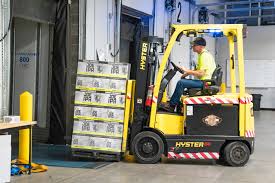 Loading a large pallet (over 1 tonne) - $8Loading a standard pallet (up to 1 tonne) - $5Unloading a large pallet (over 1 tonne) - $13Unloading a standard pallet (up to 1 tonne) - $10For each of the three situations below, there is one error in the payslip. You need to review the situation and the payslip and try to find the error. This week you completed the following work: You receive the payslip below. One of the numbers in the boxes is incorrect. 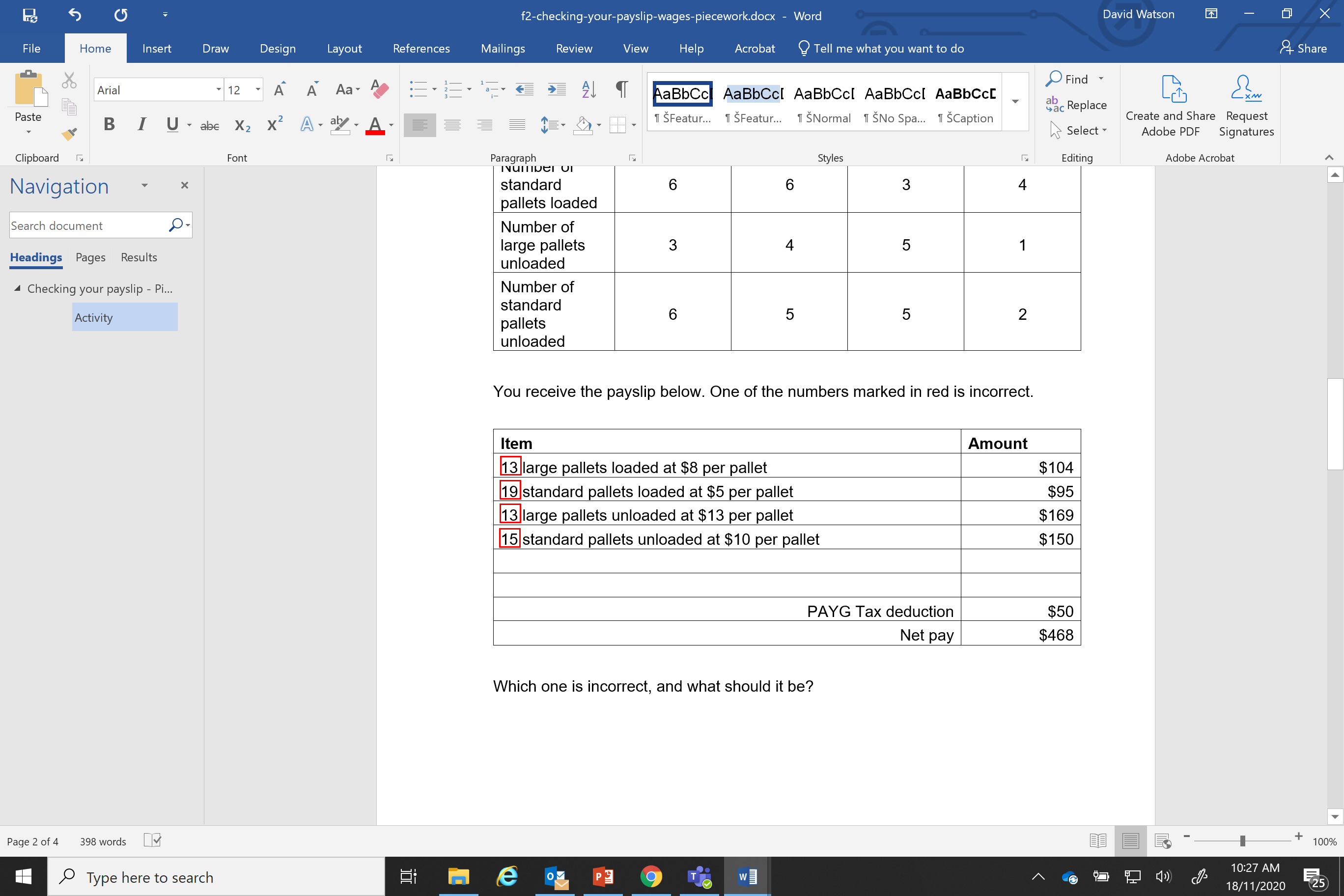 Which one is incorrect, and what should it be?This week you completed the following work: You receive the payslip below. One of the numbers in the boxes is incorrect. 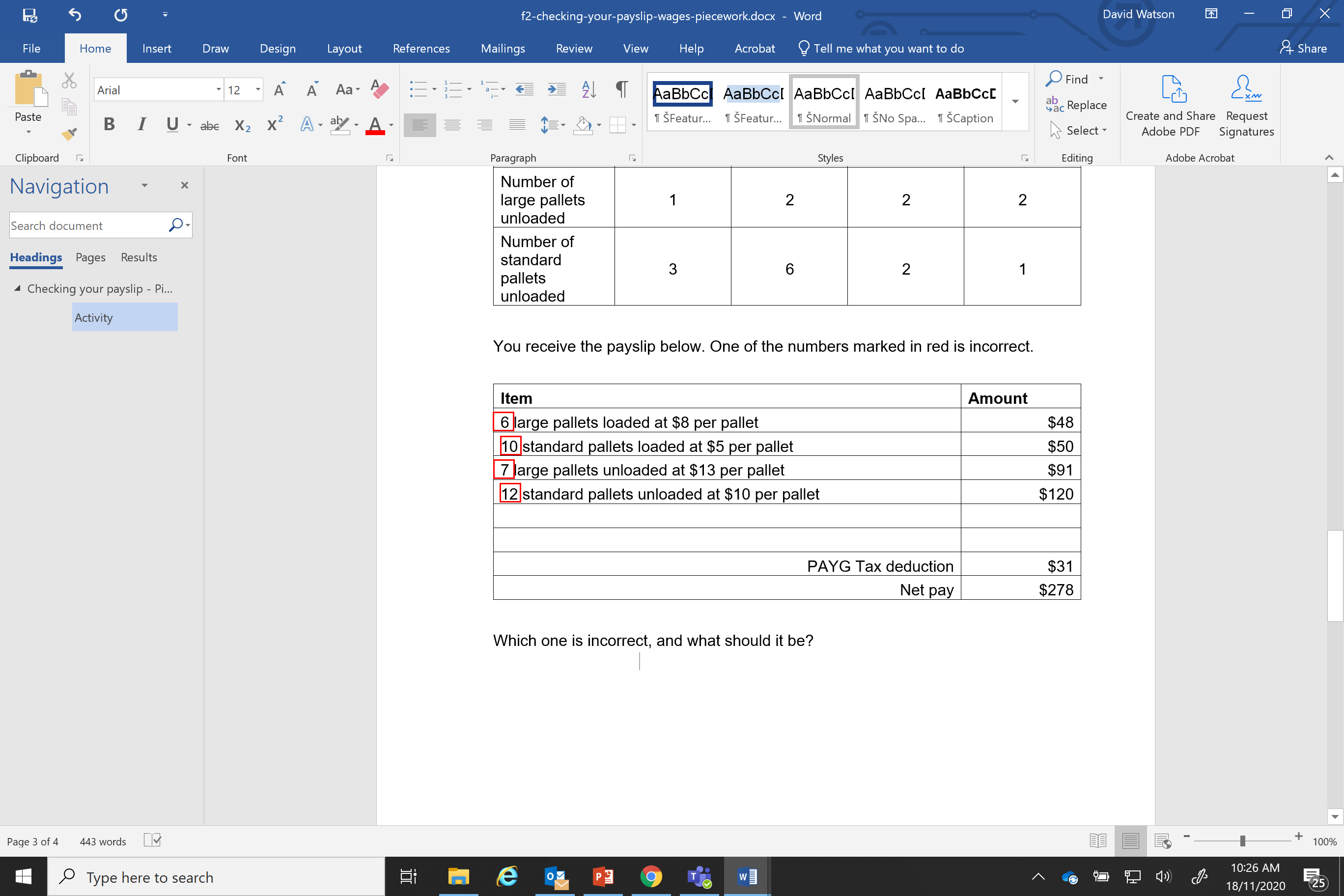 Which one is incorrect, and what should it be?This week you completed the following work: You receive the payslip below. One of the numbers in the boxes is incorrect. 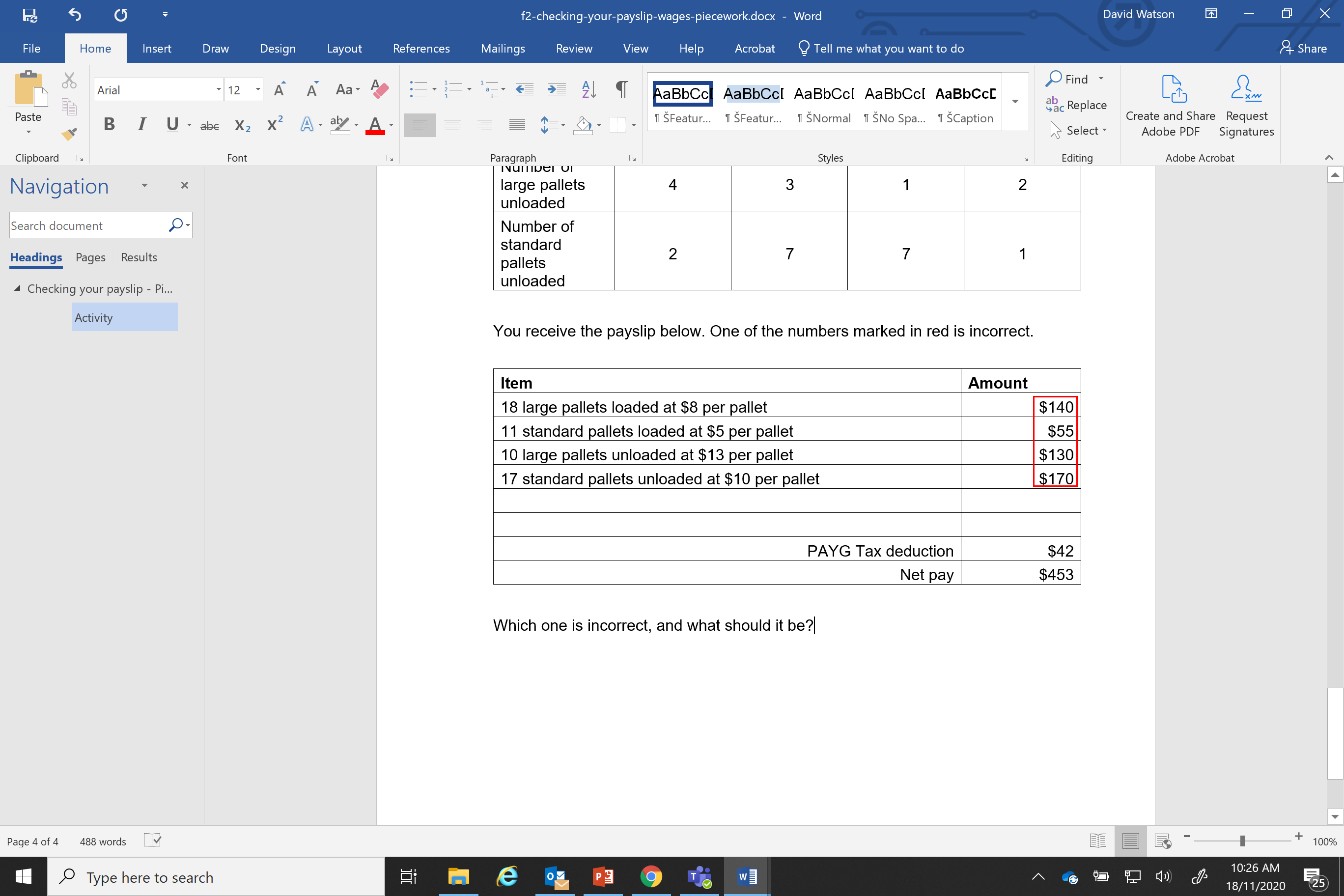 Which one is incorrect, and what should it be?MondayTuesdayWednesdayThursdayNumber of large pallets loaded4243Number of standard pallets loaded6634Number of large pallets unloaded3451Number of standard pallets unloaded6552MondayTuesdayWednesdayThursdayNumber of large pallets loaded2121Number of standard pallets loaded3045Number of large pallets unloaded1222Number of standard pallets unloaded3621MondayTuesdayWednesdayThursdayNumber of large pallets loaded5661Number of standard pallets loaded3224Number of large pallets unloaded4312Number of standard pallets unloaded2771